Year Three Geography Lesson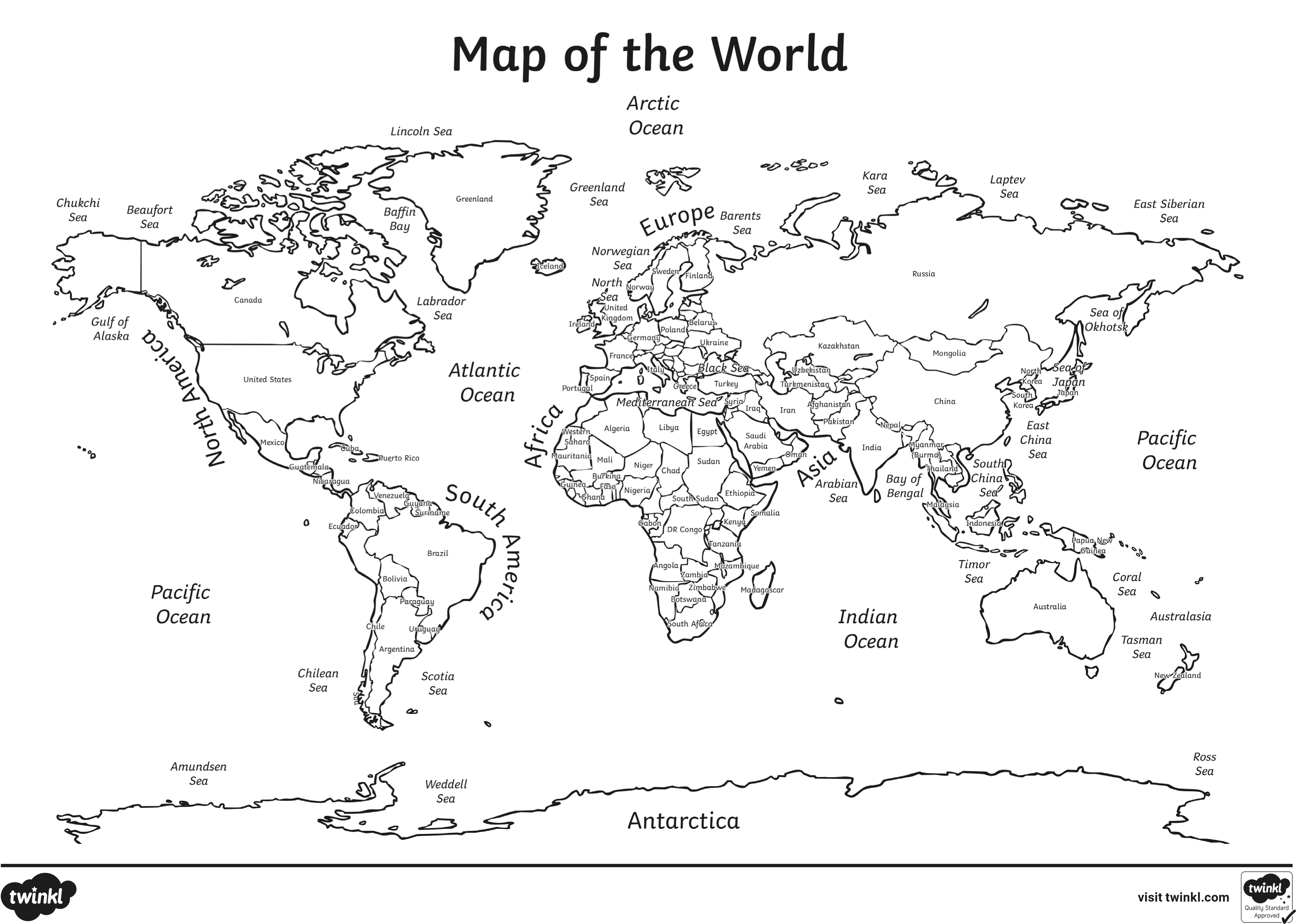 